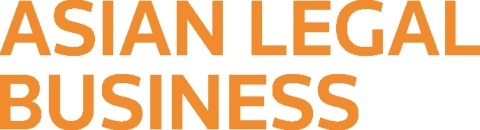 2019 ALB China Rising LawyersSUBMISSION FORM2019 ALB China 律师新星报名表格Please provide responses and other important details in the blanks in respect of the candidate(s) from your firm. Self nomination is also welcome. 请填写贵所推荐的律师新星的相关信息。欢迎自荐。Only one entry is allowed per organization. Each law firm can nominate up to two candidates. To be considered as a Rising Lawyer, individuals need to either be not above  the age of 40 or have no more than 15 years of legal professional experience. Candidates can be of any nationality, but need to be based in mainland China currently. 每一个律师事务所最多能提名2位满足条件的律师新星,请律所内部协商之后用一名联系人沟通提交报名表。被提名为律师新星的候选人需满足：年龄不超过40岁或从事法律行业不超过15年，目前常驻中国大陆从事相关法律服务，中外律师不限。The deadline for submission is May 13, 2019 6：00 pm (Beijing time). A submission does not guarantee a ranking.提交报名截止时间为北京时间2019年5月13日18:00。提名并不保证可获选。Please send submissions to Ranking Research Team at TRALB.Ranking@thomsonreuters.com请将提名表格以电子邮件发送至TRALB.Ranking@thomsonreuters.comBasic details 基本信息Career highlights主要业绩(Please describe candidate’s role, specify the complexity, impact, innovation or improvement of the achievements, deals, cases and work请描述候选人的角色，成就、交易、案件和工作内容的复杂性、影响、创新性或改进)Recommendations推荐与评价Other information补充信息Candidate name被提名律师姓名Firm所在事务所Practice area(s)执业领域Location工作地点Age年龄Years of legal career从业年限Current Title 职务级别Years in current firm 当前律所工作年限Bar qualification(s) and Time执业资格及获得年份Previous firm(s) and duration (If applicable)此前工作经历及年份Please list up to 5 the candidate’s significant achievements请列举候选人的主要成就（不超过5项）Please list up to 5 the most important deals or cases (If in disputes)请列举候选人代理过的最重大交易或案件（不超过5项）Please list up to 5 most significant work in the last 12 months请列举候选人过去12个月中最重要的工作内容（不超过5项）Who are some of the important clients the candidate has acted for? Up to 10.请列举候选人最主要的客户（不超过10个）Please list any significant accolades the candidate has received for work in the form of public recognition, awards etc.候选人曾获得奖项Some client comments the candidate has received (If available, please name a client contact for reference)客户对候选人有何评价(如有可能请提供一位客户作为推荐人) Comments from managing partner or colleague (If available, please name a contact for reference)律所领导或同事对候选人有何评价(如有可能请提供一位领导或同事作为推荐人)Personal philosophy, i.e. the motivation and excitement about work 个人哲学。如择业原因、工作动力等Future plans  and career ambitions将来计划，未来几年的安排，长远目标Other relevant information (including, but not limited to, pro-bono work, charity work, social service etc.)其他提名理由（包括但不限于法律援助，慈善活动，社会公益工作等）